РОССИЙСКАЯ ФЕДЕРАЦИЯРЕСПУБЛИКА КАРЕЛИЯ СОВЕТ СУОЯРВСКОГО МУНИЦИПАЛЬНОГО ОКРУГА VIII сессия                                                                                                 I созывРЕШЕНИЕ26.01.2023                                                                                                    № 103О присвоении статуса  маневренного фонда жилым помещениямРуководствуясь статьями 92, 93, 95 Жилищного кодекса Российской Федерации, Постановлением Правительства РФ от 26.01.2006 № 42 «Об утверждении Правил отнесения жилого помещения к специализированному жилищному фонду и типовых договоров найма специализированных жилых помещений», Уставом муниципального образования « Суоярвский район» Республики Карелия, на основании решения Совета депутатов муниципального образования «Суоярвский район» от 30.05.2007 года № 70    «Об утверждении Положения о порядке владения, пользования и распоряжения имуществом, находящимся в муниципальной собственности муниципального образования «Суоярвский район», Совет Суоярвского муниципального округа РЕШИЛ:Присвоить статус маневренного фонда жилым помещениям муниципального жилищного фонда, расположенным по адресу:-  Республика Карелия, Суоярский район, п. Леппясюрья, ул. Строительная,  д.30, кв. 4, -  Республика Карелия, Суоярский район, п. Найстенъярви, ул. Ждановского,  д. 1, кв. 6, -  Республика Карелия, Суоярский район, п. Райконкоски, ул. Советская,  д.30, кв.11.Председатель Совета Суоярвского  муниципального округа                                            Н.В. ВасенинаГлава Суоярвского	Р.В. Петровмуниципального округа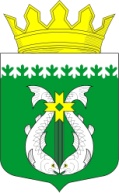 